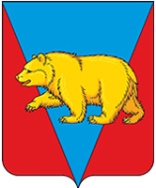 АДМИНИСТРАЦИЯ ДОЛГОМОСТОВСКОГО СЕЛЬСОВЕТААБАНСКОГО РАЙОНА КРАСНОЯРСКОГО КРАЯПОСТАНОВЛЕНИЕ00.00.2022			 	       с.Долгий Мост		                           №  ПроектОб утверждении формы проверочного листа (список контрольных вопросов), используемого при проведении проверки в рамках осуществления муниципального контроля в сфере благоустройства на территории Долгомостовского сельсовета Абанского района Красноярского краяВ соответствии с Федеральным законом от 31 июля 2020 г. N 248-ФЗ "О государственном контроле (надзоре) и муниципальном контроле в Российской Федерации", Федеральным законом от 27 июля 2010 г. N 210-ФЗ "Об организации предоставления государственных и муниципальных услуг", Федеральным законом от 6 октября 2003 г. N 131-ФЗ "Об общих принципах организации местного самоуправления в Российской Федерации", Постановлением Правительства Российской Федерации от 16 апреля 2021 года N 604 «Об утверждении Правил формирования и ведения единого реестра контрольных (надзорных) мероприятий и о внесении изменения в постановление Правительства Российской Федерации от 28 апреля 2015 г. N 415», Постановлением Правительства Российской Федерации от 16 апреля 2021 года от 27.10.2021г. №1844 «Об утверждении требований к разработке, содержанию, общественному обсуждению проектов форм проверочных листов, утверждению, применению, актуализации форм проверочных листов, а также случаев обязательного применения проверочных листов», руководствуясь Уставом Долгомостовского сельсовета Абанского района Красноярского края, администрация Долгомостовского сельсовета ПОСТАНОВЛЯЕТ:1. Утвердить форму проверочного листа (списка контрольных вопросов), применяемого при осуществлении муниципального контроля в сфере благоустройства в отношении юридических лиц и индивидуальных предпринимателей (приложение 1).2. Должностным лицам, осуществляющим муниципальный контроль в сфере благоустройства, при проведении  проверки прикладывать проверочный лист (список контрольных вопросов) к акту проверки.3. Опубликовать данное Постановление в периодическом печатном издании «Хандальский вестник» и разместить на официальном сайте администрации Долгомостовского сельсовета  в информационно-телекоммуникационной сети «Интернет».4. Настоящее постановление вступает в силу с 01.03.2022 года.5. Контроль за исполнением настоящего постановления оставляю за собой.И.о.главы Долгомостовского сельсовета                                                      Л.Д.ПоповаПриложение 1к постановлениюадминистрации Долгомостовского сельсовета от «…»……. № …Проверочный лист(список контрольных вопросов) при проведении  проверокпо муниципальному контролю за соблюдением Правил благоустройства натерритории Долгомостовского сельсовета в отношении юридических лиц, индивидуальных предпринимателей, осуществляющих деятельность на территории Долгомостовского сельсовета   ___________________________                                                         «__» __________ 20 __ .(место проведения плановой проверки)                                                                                                                                            (дата заполнения листа)                                                                                                                   «__» час. «__» мин.                                                                                                                                                                                                          (время заполнения листа)1. Наименование органа муниципального контроля: управление муниципального контроля администрации Долгомостовского сельсовета.2. Проверочный лист утвержден постановлением администрации Долгомостовского сельсовета от ________ №_____.3. Распоряжение о проведении проверки от _____________ № __________.4. Учетный номер  проверки и дата присвоения учетного номерапроверки в едином реестре проверок: ______________________________________.5. Место проведения проверки с заполнением проверочного листа и (или) указание на используемые юридическим лицом производственные объекты: _________________________________________________________________.6. Наименование юридического лица (ОГРН, адрес), фамилия, имя, отчество (последнее - при наличии) индивидуального предпринимателя (ИНН),  фамилия, имя, отчество (ИНН): ________________________________________________________________.7. Должность (и), фамилия, имя, отчество (последнее - при наличии) должностного (ых) лица (лиц), проводящего (их) проверку: ____________________________.8. Указание на ограничение предмета проверки обязательными требованиями, требованиями, установленными муниципальными правовыми актами, изложенными в форме проверочного листа, если это предусмотрено порядком организации и проведения вида муниципального контроля: _________________________________________________________________________________________________________________________________________________9. Перечень вопросов, отражающих содержание обязательных требований и (или) требований, установленных муниципальными правовыми актами, ответы на которые однозначно свидетельствуют о соблюдении или несоблюдении юридическим лицом, индивидуальным предпринимателем обязательных требований и (или) требований, установленных муниципальными правовыми актами, составляющих предмет проверки:_______________________________________________________________________________________________________________________________________________________________________________________________________________________________________________________________________________________________________________________________(пояснения и дополнения по контрольным вопросам, содержащимся в перечне)_________________________________________________        _______        ____(должность и ФИО должностного лица, проводящего плановую проверку  и                    (подпись)            (дата)      (дата)заполнившего проверочный лист)________________________________________________          _______        ____(должность и ФИО должностного лица юридического лица,                                              (подпись)            (дата)ФИО индивидуального предпринимателя присутствовавшегопри заполнении проверочного листа)Поле для нанесения QR-кода № п/пКонтрольный вопрос Реквизиты нормативного правового акта, содержащего обязательные требованияОтветы на вопросыда/нетПримечание1Наличие элементов благоустройства территории:Правила благоустройства территории Долгомостовского сельсовета Абанского района Красноярского края от  25.11.2019 №46-100Р (в ред. от 16.03.2020 №50-112Р)пп. 3.7.1 п. 3.7 Правил и норм технической эксплуатации жилищного фонда, утверждённых постановлением Госстроя РФ от 27.09.2003 № 170, п. 7.8 ГОСТ Р 56195-2014 «Услуги жилищно-коммунального хозяйства и управления многоквартирными домами. Услуги содержания придомовой территории, сбора и вывоза бытовых отходов. Общие требования»2Озеленение территории Долгомостовского сельсовета3Водные устройства в поселении4Содержание фасадов5Организация уборки территории Долгомостовского сельсовета с учетом особенностей уборки территории в весенне-летний период и в осенне-зимний периодп.6 Правил благоустройства территории Долгомостовского сельсовета Абанского района Красноярского края от  25.11.2019 №46-100Р (в редакции от 16.03.2020 №50-112Р)6Обеспечивается ли своевременная и качественная очистка и уборка принадлежащих на праве собственности или ином вещном праве земельных участков и прилегающих территорий в соответствии с действующим законодательствомп.5  Правил благоустройства территории Долгомостовского сельсовета Абанского района Красноярского края от  25.11.2019 №46-100Р (в редакции от 16.03.2020 №50-112Р) ( далее также - Правила благоустройства)7Имеются ли на территории проверяемого лица факты накопления и размещения отходов производства и потребления в несанкционированных местахп.5 Правил благоустройства8Установлены ли специально предназначенные для временного хранения отходов контейнера либо емкости малого размера (урны, баки). Содержатся ли они в исправном и опрятном состоянии, очищаются ли по мере накопления мусорап.5 Правил благоустройства 9Заключен ли договор на оказание услуги по вывозу бытовых отходов и мусора от жилищ, отходов потребления от  объектов производственного и общественного назначения, мелкорозничной торговли, культурно-бытовых, торговых организаций к объектам размещения, переработки и обезвреживания отходов.п.5. Правил благоустройства10Своевременно ли проводится работы по ремонту и содержанию зданий, сооружений, киосков, павильонов и иных объектов, ограждений, малых архитектурных форм, собственниками объектов п.7,8 Правил благоустройства 11Обеспечивает ли собственник или пользователь земельного участка содержание и сохранность зеленых насаждений, находящихся на этом участке, а также на прилегающих территорияхп.13 Правил благоустройства12Допускалась ли самовольная вырубка деревьев и кустарников.пп.14.3, п.14.Правил благоустройства13Выполняются ли условия содержания домашних животных в соответствии с установленными требованиямип.5 Правил благоустройства